Муниципальное бюджетное образовательное учреждение дополнительного образования «Дом детского творчества»ПОЛОЖЕНИЕ О ДОБРОВОЛЬНЫХ ПОЖЕРТВОВАНИЯХ И ЦЕЛЕВЫХ ВЗНОСАХг. Сосновый Бор2019 годОбщие положенияНастоящее положение (далее по тексту Положение) регулирует порядок привлечения, использования и учета добровольных пожертвований физических и (или) юридических лиц Муниципальному  бюджетному образовательному учреждению дополнительного образования «Дом детского творчества» (далее по тексту Учреждение).Настоящее Положение о добровольных пожертвованиях и целевых взносах разработано в соответствии с Гражданским кодексом Российской Федерации, Федеральным законом «об образовании в Российской Федерации» № 273-ФЗ от 29.12.2012, Федеральным законом «о благотворительной деятельности и благотворительных организациях» № 135-ФЗ от 11.08.1995, иными нормативными правовыми актами Российской Федерации, Уставом Учреждения.Настоящее Положение разработано с целью:- создания дополнительных условий для ведения Уставной деятельности Учреждения, в том числе совершенствования материально-технической базы, обеспечивающей образовательный процесс;- правовой защиты всех участников образовательных отношений в Учреждении.1.4. Основным источником финансирования Учреждения является бюджет муниципального образования Сосновоборского городского округа (далее МО СГО). Источники финансирования учреждения, предусмотренные настоящим Положением, являются дополнительными к основному источнику. Привлечение Учреждением дополнительных источников финансирования не влечет за собой сокращения объемов финансирования учреждения из бюджета МО СГО.1.5. Дополнительная поддержка Учреждения оказывается в следующих формах:- добровольные пожертвования;- целевые взносы.1.6. Основным принципом привлечения дополнительной поддержки Учреждения является добровольность её внесения физическими и юридическими лицами, в том числе родителями (законными представителями) обучающихся.Порядок привлечения, приема и учета добровольных пожертвований и целевых взносов Добровольные пожертвования и целевые взносы могут быть переданы физическими и юридическими лицами Учреждению в виде бескорыстной (безвозмездной или на льготных условиях) передачи в собственность имущества, денежных средств, объектов интеллектуальной собственности, наделения правами владения, пользования и распоряжения любыми объектами права собственности, выполнения работ, предоставления услуг.Добровольные пожертвования могут также выражаться в добровольном безвозмездном выполнении работ и оказании услуг (добровольческая деятельность), в том числе по ремонту, уборке помещений Учреждения и прилегающей к нему территории, ведения спецкурсов, кружков, секций, оформительских и других работ, оказания помощи в проведении мероприятий.Порядок привлечения добровольных пожертвований и целевых взносов относится к компетенции Учреждения. На принятие добровольных пожертвований от физических и юридических лиц не требуется разрешение и согласие Учредителя.Привлечение целевых взносов может иметь своей целью приобретение необходимого Учреждению имущества, развитие и укрепление материально-технической базы Учреждения, охрану жизни и здоровья, обеспечение безопасности обучающихся в период образовательного процесса либо решение иных задач, не противоречащих уставной деятельности Учреждения и действующему законодательству Российской Федерации.Решение о необходимости привлечения целевых взносов принимается руководством Учреждения с указанием цели их привлечения. Директор Учреждения представляет благотворительную программу с указанием целей и мероприятий, расчеты предполагаемых расходов и финансовых средств, необходимых для осуществления вышеуказанных целей. Данная информация доводится до сведения физических и юридических лиц путем их оповещения на родительских собраниях либо иным способом.Решение о внесении целевых взносов в Учреждение со стороны физических и юридических лиц принимается ими самостоятельно и оформляется договором между физическим и юридическим лицом и Учреждением с указанием размера денежной суммы.Передача добровольных пожертвований и целевых взносов в виде денежных средств осуществляется на основании Договора добровольного пожертвования и целевых взносов (Приложение №1).Добровольные пожертвования и целевые взносы, поступающие в безналичном порядке, вносятся физическими и юридическими лицами через кредитные организации в установленном порядке.Добровольные пожертвования и целевые взносы в виде денежных средств перечисляются на лицевой счет Учреждения. В платежном документе должно быть указано целевое назначение взноса.Добровольные пожертвования и целевые взносы в виде имущества передаются на основании Договора добровольного пожертвования имущества (Приложение №2) и акта приема-передачи имущества, который является неотъемлемой частью Договора добровольного пожертвования имущества  (Приложение №3).Пожертвования в вид недвижимого имущества подлежат государственной регистрации в порядке, предусмотренном действующим законодательством.Стоимость передаваемого имущества, вещей или имущественных прав определяются сторонами договора.Директор Учреждения организует раздельный бухгалтерский учет целевых взносов и добровольных пожертвований в соответствии с требованиями бюджетного и налогового законодательства.Порядок расходования добровольных пожертвований Распоряжений привлеченными добровольными пожертвованиями осуществляет директор Учреждения по согласованию с Советом учреждения.Если цели добровольного пожертвования не обозначены, то они используются Учреждением по согласованию с Советом Учреждения на нужды Учреждения.Запрещается использование добровольных пожертвований на реализацию муниципального задания Учреждения и оплату труда работников образовательного учреждения.Отчетность по целевым взносам и добровольным пожертвованиям. Органы Учреждения в соответствии с их компетенцией осуществляют контроль за переданными Учреждению средствами. Директор Учреждения представляет отчет об использовании целевых взносов и добровольных пожертвований на родительских собраниях Учреждения, но не реже одного раза в год.Для ознакомления с отчетом наибольшего числа жертвователей отчет может быть размещен на информационных стендах Учреждения и в обязательном порядке на официальном сайте учреждения.Ответственность Директор Учреждения несет ответственность за соблюдение порядка привлечения и использование целевых взносов, добровольных пожертвований в соответствии с настоящим положением и действующим законодательством.Особые положенияЗапрещается отказывать законным представителям в приеме детей в Учреждение или исключать из него из-за невозможности или нежелания законных представителей вносить целевые взносы, добровольные пожертвования.Запрещается принуждение со стороны работников Учреждения к внесению законными представителями целевых взносов, добровольных пожертвований.Запрещается сбор целевых взносов и добровольных пожертвований в виде наличных денежных средств работниками Учреждения.Порядок принятия положения, внесения в него изменений и дополненийПоложение о добровольных пожертвованиях и целевых взносах Учреждения, а также изменения и дополнения к нему, принимаются в порядке, установленным действующим законодательством. Приложение №1к Положению о добровольных пожертвованиях и целевых взносахДОГОВОР №______добровольного пожертвования и целевых взносов Муниципальному бюджетному образовательному учреждению дополнительного образования детей «Дом детского творчества»г. Сосновый Бор					«___»__________________20___г.Муниципальное бюджетное образовательное учреждение дополнительного образования детей «Дом детского творчества», именуемое в дальнейшем «Одаряемый», в лице директора Поповой Дины Васильевна, действующей на основании Устава, с одной стороны и ____________________________________________________________________,именуемый в дальнейшем «Жертвователь», действующий на основании _____________________________________________________________________________, С другой стороны, заключили настоящий Договор о нижеследующем:Предмет договора Жертвователь обязуется безвозмездно передать Одаряемому в собственность на цели, указанные в настоящем Договоре, денежные средства (далее - пожертвование) в размере _______________________________________________ руб. 							(сумма цифрами и прописью)Пожертвование передается в собственность Одаряемому с целью ______________________________________________________________________________________________________________________________________________________________________.	1.3.Указанные в п.1.2. цели использования Пожертвования соответствуют целям благотворительной деятельности, определенными в ст. 2 Федерального закона «О благотворительной деятельности и благотворительных организациях» № 135-ФЗ от 11.08.1995.Права и обязанности сторонЖертвователь обязуется передать Пожертвование одаряемому в течение _____________ рабочих дней с даты подписания настоящего Договора. Пожертвования в виде денежных средств перечисляются на лицевой счет МБОУДО «ДДТ», указанный в реквизитах настоящего договора, в сроки, установленные п.2.1. договора. Одаряемый вправе в любое время до передачи Пожертвования от него отказаться. Отказ Одаряемого от Пожертвования должен быть совершен в письменной форме. В таком случае настоящий Договор считается расторгнутым с момента получения Жертвователем письменного отказа. Одаряемый обязан использовать Пожертвование исключительно в целях, указанных в п.1.2. настоящего Договора.Одаряемый обязан предоставлять Жертвователю возможность знакомиться с финансовой, бухгалтерской и иной документацией, подтверждающей целевое использование Пожертвования. Если использование Пожертвования в соответствии с целями, указанными в п. 1.2 настоящего Договора, становится невозможным вследствие изменившихся обстоятельств, то Пожертвование может быть использовано Одаряемым в других целях только с письменного согласия Жертвователя.Ответственность сторонИспользование Пожертвования или его части не в соответствии с оговоренными в п 1.2. настоящего договора целями ведет к отмене пожертвования. В случае отмены договора пожертвования Одаряемый обязан возвратить Жертвователю Пожертвование.Прочие условияНастоящий договор вступает в силу с момента его подписания сторонами.Все споры, вытекающие из настоящего Договора, разрешаются сторонами путем переговоров. При не достижении согласия, спор подлежит рассмотрению в судебном порядке.Все изменения и дополнения настоящему Договору должны быть составлены в письменной форме и подписаны уполномоченными представителями сторон.Настоящий Договор составлен в двух экземплярах, имеющих равную юридическую силу – по одному для каждой из сторон.Адреса и реквизиты сторон:Приложение №2к Положению о добровольных пожертвованиях и целевых взносахДОГОВОР №______добровольного пожертвования имущества Муниципальному бюджетному образовательному учреждению дополнительного образования детей «Дом детского творчества»г. Сосновый Бор					«___»__________________20___г.Муниципальное бюджетное образовательное учреждение дополнительного образования детей «Дом детского творчества», именуемое в дальнейшем «Одаряемый», в лице директора Поповой Дины Васильевна, действующей на основании Устава, с одной стороны и ____________________________________________________________________,именуемый в дальнейшем «Жертвователь», действующий на основании _____________________________________________________________________________, С другой стороны, заключили настоящий Договор о нижеследующем:Предмет договора Жертвователь обязуется безвозмездно передать Одаряемому в собственность на цели, указанные в настоящем Договоре, имущество (далее - пожертвование) в виде _________________________________________________________.Пожертвование передается в собственность Одаряемому с целью ______________________________________________________________________________________________________________________________________________________________________.	1.3.Указанные в п.1.2. цели использования Пожертвования соответствуют целям благотворительной деятельности, определенными в ст. 2 Федерального закона «О благотворительной деятельности и благотворительных организациях» № 135-ФЗ от 11.08.1995.Права и обязанности сторонЖертвователь обязуется передать Пожертвование одаряемому в течение _____________ рабочих дней с даты подписания настоящего Договора. Одаряемый вправе в любое время до передачи Пожертвования от него отказаться. Отказ Одаряемого от Пожертвования должен быть совершен в письменной форме. В таком случае настоящий Договор считается расторгнутым с момента получения Жертвователем письменного отказа. Одаряемый обязан использовать Пожертвование исключительно в целях, указанных в п.1.2. настоящего Договора. Одаряемый принимает Пожертвование, согласно Положению №1 к настоящему Договору.Одаряемый обязан предоставлять Жертвователю возможность знакомиться с финансовой, бухгалтерской и иной документацией, подтверждающей целевое использование Пожертвования. Если использование Пожертвования в соответствии с целями, указанными в п. 1.2 настоящего Договора, становится невозможным вследствие изменившихся обстоятельств, то Пожертвование может быть использовано Одаряемым в других целях только с письменного согласия Жертвователя.Ответственность сторонИспользование Пожертвования или его части не в соответствии с оговоренными в п 1.2. настоящего договора целями ведет к отмене пожертвования. В случае отмены договора пожертвования Одаряемый обязан возвратить Жертвователю Пожертвование.Прочие условияНастоящий договор вступает в силу с момента его подписания сторонами.Все споры, вытекающие из настоящего Договора, разрешаются сторонами путем переговоров. При не достижении согласия, спор подлежит рассмотрению в судебном порядке.Все изменения и дополнения настоящему Договору должны быть составлены в письменной форме и подписаны уполномоченными представителями сторон.Настоящий Договор составлен в двух экземплярах, имеющих равную юридическую силу – по одному для каждой из сторон.Адреса и реквизиты сторон:Приложение №3к Положению о добровольных пожертвованиях и целевых взносахПриложение 1 к Договору добровольного пожертвования имущества от «__» _______ _____ г. №_____АКТ ПРИЕМКИ-ПЕРЕДАЧИ ИМУЩЕСТВА г. Сосновый Бор						«___»__________________20___г._____________________________________________________________________________, именуемый в дальнейшем "Жертвователь", в лице _____________________________________________________________________________________,  действующего на основании __________________________________________________________, с одной стороны и Муниципальное бюджетное образовательное учреждение дополнительного образования детей «Дом детского творчества», именуемое в дальнейшем «Одаряемый», в лице директора Поповой Дины Васильевна, действующей на основании Устава с другой стороны, именуемые вместе "Стороны", а по отдельности "Сторона", составили настоящий акт (далее - Акт) о нижеследующем. Во исполнение  п. 1.1  Договора добровольного пожертвования имущества  от «___» __________ _____ г. № ______ Жертвователь передал, а Одаряемый принял следующее имущество:Настоящий Акт составлен в двух экземплярах, по одному для каждой из Сторон, и является неотъемлемой частью Договора добровольного пожертвования имущества  от «___» __________ _____ г. № ______.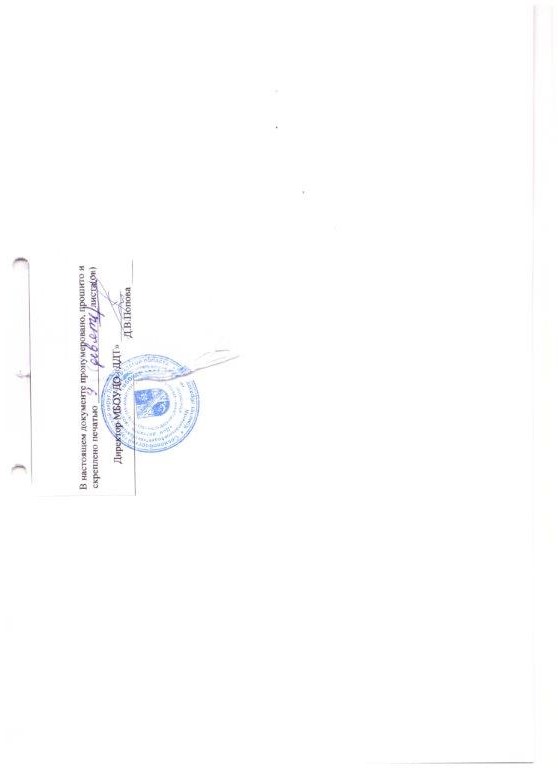 ПРИНЯТО                                                                                                          На общем собрании работников учрежденияПротокол от 06.11.2019 г. № 2УТВЕРЖДЕНОПриказом директора от 06.11.2019 г. № 342Одаряемый:Жертвователь:Муниципальное бюджетное образовательное учреждение дополнительного образования «Дом детского творчества»(МБОУДО «ДДТ»)188541, Ленинградская область, г.Сосновый Бор, ул. Солнечная, д.25ател./факс: 8(81369)4-24-68, тел. 8(81369)3-57-23 (бухгалтерия)e-mail:ddt@sbor.netИНН 4714014398 КПП 472601001ОГРН 1024701761545ОКПО 56931360ОКВЭД 85.41ОКТМО 41754000001УФК по Ленинградской области, (Отдел №16, МБОУДО «ДДТ», ЛС 20007036)Р/сч 40701810900001002108Отделение Ленинградское г.Санкт-ПетербургБИК 044106001Директор МБОУДО «ДДТ»__________________ Д.В. Попова«___»______________20___г.М.П._____________________________________________________________________________________________________________________________________________________________________________________________________________________________________________________________________________________________________________________________________________________________________________________________________________________________________________________________________________________________________________________________________________________________________________________________________________________________________________________«___»_______________20____г.Одаряемый:Жертвователь:Муниципальное бюджетное образовательное учреждение дополнительного образования «Дом детского творчества»(МБОУДО «ДДТ»)188541, Ленинградская область, г.Сосновый Бор, ул. Солнечная, д.25ател./факс: 8(81369)4-24-68, тел. 8(81369)3-57-23 (бухгалтерия)e-mail:ddt@sbor.netИНН 4714014398 КПП 472601001ОГРН 1024701761545ОКПО 56931360ОКВЭД 85.41ОКТМО 41754000001УФК по Ленинградской области, (Отдел №16, МБОУДО «ДДТ», ЛС 20007036)Р/сч 40701810900001002108Отделение Ленинградское г.Санкт-ПетербургБИК 044106001Директор МБОУДО «ДДТ»__________________ Д.В. Попова«___»______________20___г.М.П._____________________________________________________________________________________________________________________________________________________________________________________________________________________________________________________________________________________________________________________________________________________________________________________________________________________________________________________________________________________________________________________________________________________________________________________________________________________________________________________«___»_______________20____г.Наименование имуществаКоличествоСтоимость (руб.)Техническое состояние имуществаДокументы на имуществоЖертвователь:Одаряемый:_____________________________________________________________________________________________________________________________________________________________________________________________________________________________________________________________________________________________________________________________________________________________________________________________________________________________________________________________________________________________________________________________________________________________________________________________________________________________________________________«___»_______________20____г.Муниципальное бюджетное образовательное учреждение дополнительного образования «Дом детского творчества»(МБОУДО «ДДТ»)188541, Ленинградская область, г.Сосновый Бор, ул. Солнечная, д.25ател./факс: 8(81369)4-24-68, тел. 8(81369)3-57-23 (бухгалтерия)e-mail:ddt@sbor.netИНН 4714014398 КПП 472601001ОГРН 1024701761545ОКПО 56931360ОКВЭД 85.41ОКТМО 41754000001УФК по Ленинградской области, (Отдел №16, МБОУДО «ДДТ», ЛС 20007036)Р/сч 40701810900001002108Отделение Ленинградское г.Санкт-ПетербургБИК 044106001Директор МБОУДО «ДДТ»__________________ Д.В. Попова«___»______________20___г.М.П.